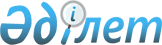 Солтүстік Қазақстан облысы Айыртау ауданы әкімдігінің 2017 жылғы 25 сәуірдегі № 131 "Солтүстік Қазақстан облысы Айыртау ауданының аудандық маңызы бар жалпы пайдаланудағы автомобиль жолдарының тізбесін бекіту туралы" қаулысына өзгеріс енгізу туралыСолтүстік Қазақстан облысы Айыртау ауданы әкімдігінің 2021 жылғы 16 наурыздағы № 76 қаулысы. Солтүстік Қазақстан облысының Әділет департаментінде 2021 жылғы 16 наурызда № 7178 болып тіркелді
      Қазақстан Республикасының 2001 жылғы 23 қаңтардағы "Қазақстан Республикасындағы жергілікті мемлекеттік басқару және өзін-өзі басқару туралы" Заңының 31-бабы 2 тармағына, Қақастан Республикасының 2001 жылғы 17 шілдедегі "Автомобиль жолдары туралы" Заңының 3-бабы 7-тармағына сәйкес Солтүстік Қазақстан облысы Айыртау ауданының әкімдігі ҚАУЛЫ ЕТЕДІ:
      1. Солтүстік Қазақстан облысы Айыртау ауданы әкімдігінің "Солтүстік Қазақстан облысы Айыртау ауданының аудандық маңызы бар жалпы пайдаланудағы автомобиль жолдарының тізбесін бекіту туралы" қаулысына 2017 жылғы 25 сәуірдегі № 131 (2017 жылғы 19 маусымда Қазақстан Республикасы нормативтік құқықтық актілерінің электрондық түрдегі эталондық бақылау банкінде жарияланды, Нормативтік құқықтық актілерді мемлекеттік тіркеу тізілімінде № 4223 болып тіркелді) келесі өзгеріс енгізілсін:
      көрсетілген қаулының қосымшасы осы қаулының қосымшасына сәйкес жаңа редакцияда жазылсын.
      2. "Солтүстік Қазақстан облысы Айыртау ауданы әкімдігінің тұрғын үй-коммуналдық шаруашылық, жолаушылар көлігі және автомобиль жолдары бөлімі" коммуналдық мемлекеттік мекемесі Қазақстан Республикасының заңнамасымен белгіленген тәртіпте қамтамасыз етсін:
      1) осы қаулыны "Қазақстан Республикасы Әділет министірлігі Солтүстік Қазақстан облысының Әділет Департаменті" республикалық мемлекеттік мекемесінде тіркеуді;
      2) осы қаулыны ресми жариялағаннан кейін Айыртау ауданы әкімдігінің интернет-ресурсында орналастыруды.
      3. Осы қаулы орындалуын бақылау аудан әкімінің жетекшілік ететін орынбасарына жүктелсін.
      4. Осы қаулы оның алғашқы ресми жарияланған күнінен кейін күнтізбелік он күн өткен соң қолданысқа енгізіледі.
      "КЕЛІСІЛДІ"
      Солтүстік Қазақстан облысының әкімі
      ______________ Қ.Ақсақалов
      2021 жылғы "____" ____________ Солтүстік Қазақстан облысы Айыртау ауданының аудандық маңызы бар жалпы пайдаланудағы автомобиль жолдарының тізбесі
					© 2012. Қазақстан Республикасы Әділет министрлігінің «Қазақстан Республикасының Заңнама және құқықтық ақпарат институты» ШЖҚ РМК
				
      Аудан әкімі

Д. Амрин
2021 жылғы 16 наурыздағы№ 76 қосымшаСолтүстік Қазақстан облысы Айыртау ауданы әкімдігінің2017 жылғы "25" сәуірдегі№ 131 қаулысына қосымша
№
Жолдардың индексі
Автожолдардың атаулары
Жалпы ұзындығы, километр
1
КСТАІ-61
Лобаново-Зеренді
22
2
КТАІ-1
Айыртау – "Шалқар-Су" санаторийі
6
3
КТАІ-2
Сулыкөл ауылына кіре беріс
13
4
КТАІ-4
Елецкое ауылына кіре беріс
2
5
КТАІ-5
Аксеновка ауылына кіре беріс
10
6
КТАІ-6
Красногорка ауылына кіре беріс
2
7
КТАІ-7
Бұрлық ауылына кіре беріс
7
8
КТАІ-8
ДЭУ 58 өнеркәсіп базасына кіре беріс
2
9
КТАІ-9
Ағынтай Батыр ауылына кіре беріс
6
10
КТАІ-10
Новосветловка ауылына кіре беріс
2
11
КТАІ-11
Ботай ауылына кіре беріс
5
12
КТАІ-12
Шүкірлік ауылына кіре беріс
2
13
КТАІ-13
Прекрасное ауылына кіре беріс
2
14
КТАІ-14
Қоскөл-Шүкірлік
9
15
КТАІ-16
Галицино ауылына кіре беріс
3
16
КТАІ-17
Ақан сері ауылына кіре беріс
5
17
КТАІ-18
Айыртау орман шаруашылығы-Шоққарағай-Сарыбұлақ
22
18
КТАІ-19
Шолақөзек ауылына кіре беріс
7
19
КТАІ-20
Елецкое-Колесниковка
4
20
КТАІ-21
Карасевка-Бірлестік
10
21
КТАІ-22
Сырымбет ауылына кіре беріс
3
22
КТАІ-23
Баян ауылына кіре беріс
8
23
КТАІ-24
Матвеевка-Малосергеевка
25
24
КТАІ-25
Ақшоқ ауылына кіре беріс
8
25
КТАІ-26
Красново ауылына кіре беріс
6
26
КТАІ-28
Верхний бұрлық ауылына кіре беріс
9
27
КТАІ-29
Әлжан ауылына кіре беріс
7
28
КТАІ -65
Саумалкөл-Сырымбет-Қарақамыс-Светлое
76
29
КТАІ-67
Лавровка-Қарақамыс
28
30
КТАІ-73
Арықбалық-Нижний бұрлық-Приозерное
39
31
КТАІ-74
Константиновка-Ақанбұрлық
36
32
КТАІ-75
Арықбалық-Қарасай Батыр-Орловка
28
33
КТАІ-76
Гусаковка-Береславка
29
34
КТАІ-77
Нижний бұрлық-Құспек
13
35
КТАІ-79
Каменный Брод-Казанка-Всеволодовка
47
36
КТАІ-80
Саумалкөл-Новоукраинка-Қаратал-Қазанка
47
37
КТАІ-82
Каменный Брод-Петропавловка-Карловка
28
38
КТАІ-83
Уголки станциясына кіре беріс
3
39
КТАІ-84
"Айыртау – "Шалқар-Су" санаторийі" - "Сокол" балалар сауықтыру орталығы
2,3
40
КТАІ-85
Имантау – "Аршалы" демалыс базасы – "Қарлығаш" балалар сауықтыру лагері – "Боровушка" демалыс базасы
3,5
41
КТАІ-87
"Солнечное ВИП" демалыс базасына кіре беріс
11,3
42
КТАІ-88
Никольское ауылына кіре беріс
1,5
43
КТАІ-89
Антоновка - Шалқар
18
44
КТАІ-90
Шалқар – "Көкшетау" мемлекеттік ұлттық табиғи паркінің бақылау-өткізу пункті
2,5
45
КТАІ-91
Никольское – Қазақстан Республикасы Ауыл шаруашылығы министрлігінің "Ботай" мемлекеттік тарихи-мәдени музей-қорығы" республикалық мемлекеттік коммуналдық кәсіпорны
2,3
46
КТАІ-92
Айғаным музейінен "Солтүстік Қазақстан облысы әкімдігінің мәдениет, тілдерді дамыту және архив ісі басқармасының Шоқан Уәлиханов атындағы Сырымбет тарихи-этнографиялық музейі" коммуналдық мемлекеттік қазыналық кәсіпорнынан дейін
6,5
47
KTAI-93
"Ана мен бала үйі" шипажайына кіреберіс жолы
2,8
48
КТАІ-94
"Солнечное ВИП" демалыс базасына кіре беріс - қарау алаңы
3
49
КТАІ-95
КТ-65 "Арықбалық-Саумалкөл" облыстық жолдан - Имантау көлі
5
50
КТАІ-96
КСТ-62 "Еленовка-Арықбалық-Чистополье-Есіл" облыстық жолдан және Имантау ауылынан өнеркәсіп комбинатына дейін
1,9
51
КТАІ-97
Имантау ауылынан Татар өлкесі жағынан Имантау көлінің жағасына дейін
0,8
Барлығы
Барлығы
Барлығы
642,4